Dva tátové, manželství pro všechny a brněnská legenda - to byly ceny bePROUD za rok 2018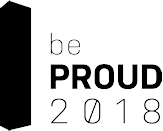 V předvečer Mezinárodního dne proti homofobii a transfobii (IDAHOT), který připadá na 17. května, se předávaly ceny bePROUD, nejprestižnější ceny v LGBT+ komunitě. Jako každý rok byly nominace zajímavé a rozmanité a asi by se dalo říci, že vyhráli favorité.Cenu bePROUD’18 za počin roku, která se uděluje události, která zásadním či inovativním způsobem v uplynulém roce přispěla ke zlepšení kvality života LGBT+ lidí v Česku, si odnesla Koalice za manželství, seskupení šesti neziskových organizací stojících za kampaní Jsme fér. V loňském roce se jim podařilo nasbírat bezmála 70 tisíc podpisů pod petici na uzákonění manželství pro páry stejného pohlaví, zásadně se také zasloužili o předložení poslaneckého návrhu novely občanského zákoníku, který by měl manželství gayům a lesbám otevřít. Vedoucí koalice, Czeslaw Walek ve své řeči poděkoval tisícům lidí, kdo podepsali a desítkám lidí, které se na aktivitách Jsme fér podíleli a podílí. Poslanci sice skoro osm hodin v Poslanecké sněmovně již o návrhu novely jednali, ale stále iniciativu čekají významná hlasování, nebo, jak uvedl Walek, i podpis prezidenta. “Jsme fér dokazuje, že když se lidi spojí, tak se můžou podařit velké věci. Čeká nás a vás všechny ještě hodně práce,” tolik Walek.Dalšími nominovanými na počin roku 2018 byli:organizace Trans*parent za výzkum “Obavy a přání trans lidí”, jehož se zúčastnilo na 400 trans a queer osob,Naděžda Špatenková a Jaroslava Hasmanová Marhánková za odborné studie na téma LGBT stárnutí a seniorů a seniorekLaura Henderson a Glynis Hull-Rochelle za workshopy pro queer a trans mladé lidi,a vydavatelstvím LePress za vydání dětských knih “Teď není čas na hraní” a “Brzy ráno”.Cenu předala velvyslankyně švédského království v Česku, její excelence Viktoria Li, která poskytla ceremoniálu prostory své rezidence s nádherným výhledem na pražské Staré město a Malou stranu. Ve své řeči také vzpomněla, že Švédsko ve svém zákoně o manželství v roce 2009 zkrátka zaměnilo slova 'svazek muže a ženy' za 'svazek dvou lidí', aby se před zákonem docílilo úplné rovnosti. A problém byl vyřešen.Za obzvláštní příspěvek ke zviditelnění témat a života LGBT+ lidí se uděluje Mediální cena bePROUD, kterou si dříve odnesli například herci Igor Chmela nebo Jan Cina či společnost HBO za produkci seriálu “Až po uši”. Mezi letošními nominovanými byla režisérka Eva Lammelová za svůj dokument AsexuaLOVE, za odvahu a citlivosti s jakou zachytila život skupiny lidí, na kterou se (nejen v českém kontextu) v diskusi o LGBTQ+ lidech zapomíná. Druhou nominaci večera si vysloužila organizace Trans*parent za svou neustálou snahu o zviditelňování trans témat a lidí, v roce 2018 to byly fotografické projekt na sociálních sítích: Den trans viditelnosti a #SpoluProtiTransfobii. Cenu si nakonec odnesli tátové a novináři Michal a David Vaníčkovi za svůj vlog Dva tátové, kde zajímavým a zábavným způsobem přibližují život dvou otců s dcerami počatými náhradním mateřstvím. Při přebírání ceny přečetli několik zpráv od sledovatelů a sledovatelek (mají jich přes 90 tisíc), jimž změnili názor na LGBT+ lidi nebo na rodičovství dvou mužů. “Myslím, že i naše mamka vás ráda sleduje a už se nebojí, že by brácha nemohl mít děti, když je bude chtít,” přečetl jeden z tátů úryvek zprávy.Nominované a vítěze předchozích dvou cen vybírá předsednictvo pořádající organizace PROUD z veřejných návrhů. “Na těchto cenách nejde jen o oceněné. Úžasné je, že každý rok je tolik nominací. Nemusí to být vidět, ale bez nich všech by ta cena a ocenění neexistovali a neměli by takovou hodnotu,” řekl člen výkonného výboru PROUDu Jiří Procházka, rodinný poradenský psycholog.Poslední cena bePROUD je trochu jiná - nejsou na ni veřejné nominace a jen málokdy ji dostane někdo mimo komunitu. Uděluje se totiž za celoživotní přínos LGBT+ komunitě a v Česku, na rozdíl třeba právě od Švédska, byste těžko hledali osobnost, která není LGBT+, ale dlouhodobě se zasazuje o zrovnoprávnění. Vítěze každý rok vybírá kolegium ceny, které je složené z předchozích držitelek a držitelů a zástupců organizací PROUD a Sdružení pro queer paměť. Držitelem pro rok 2018 se stal Richard Sehnal. Zatímco jeho děkovný projev byl velice stručný, předávající Jiří Hromada, dlouholetý “český gay prezident”, prozradil, že již roku 1983 zorganizoval ve své garáži Richard Sehnal první setkání gayů v Brně. Čelil nevraživosti sousedů i obtěžování policií. Obzvlášť poté, co se jeho akce setkávaly s velkým zájmem. A tak se z jednorázového setkání stal následně klub Richard, který “doslova vykopal na zahradě”, jak řekl Hromada. Podnik ukončil svou činnost až předloni. Richard Sehnal také spoluzakládal organizaci Lambda Brno a v 90. letech jako jeden z mála pomáhal organizaci SOHO i finančně. Pokud má Brno LGBT+ osobnost 80. a 90. let, tak je to právě on. Předáváním cen proveli moderátorka Ester Janečková a člen organizujícího PROUDu Zdeněk Sloboda. O zvukové podbarvení ceremoniálu se postaral barbershopový kvartet The Boaters a po skončení k poslechu, tanci a lahodnému občerstvení, které svůj švédský rukopis rozhodně nezapřelo, zahrál skvělý Live Band Milana Kroky.Kontakt: Zdeněk Sloboda778 069 004 | be@proud.cz | www.beproud.cz | www.facebook.com/beproud.cz Foto: Romík Filip ART pro bePROUD